22 июля 2022 года на территории МБДОУ №65 «Дельфин» прошло мероприятие с привлечением сотрудника ГИБДД, направленное на профилактику дорожно-транспортных происшествий с участием детей. Были привлечены дети всех садовых групп.Цель мероприятия: уточнить и расширить знания детей о правилах дорожной безопасности, познакомить с сигналами направления движения необходимыми при использовании самокатов и велосипедов, расширить представления о транспортном средстве сотрудников ДПС и других специализированных машин.Воспитанники с удовольствием отвечали на вопросы о правилах поведения рядом с проезжей частью и при её переходе. Учились показывать руками повороты в разные стороны при движении на велосипеде. Дети узнали, какие правила необходимо соблюдать во дворе дома, чтобы обезопасить себя от столкновения с транспортным средством. Вспомнили знаки и цвета светофора, необходимые при переходе через дорогу и много полезной информации о дорожной безопасности.  По завершении мероприятия каждый воспитанник побывал в роли сотрудника ГАИ и узнал, что находится внутри специального транспортного средства, как оповещает сотрудник нарушителей по рации о прекращении движения и какой сигнал говорит о приближении машины Госавтоинспекции. Благодаря такому мероприятию каждый воспитанник обновил свои представления о правилах дорожной безопасности.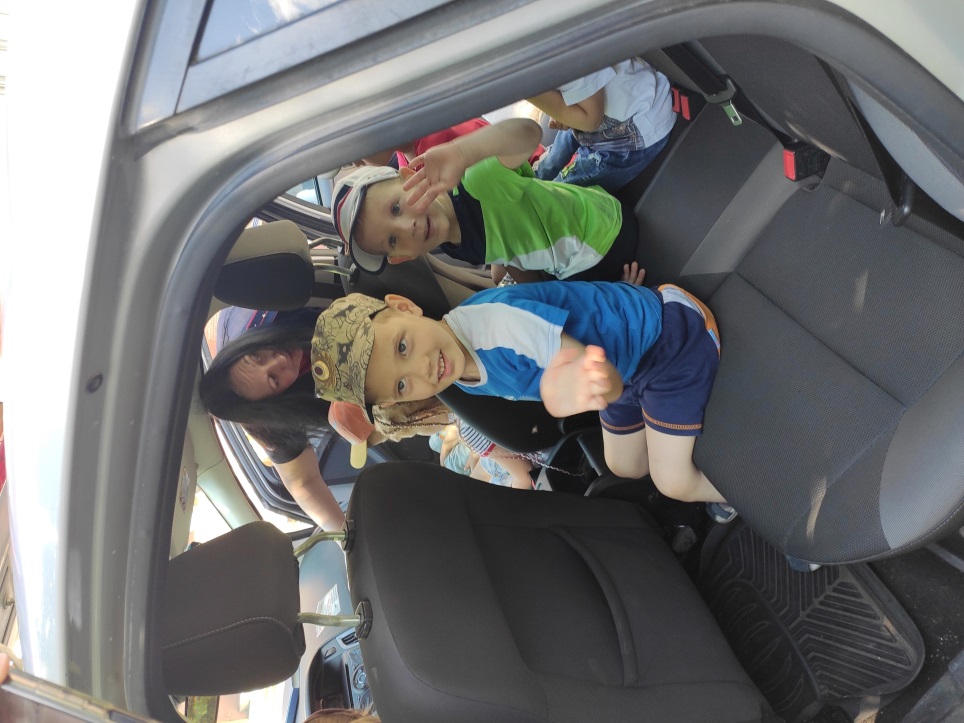 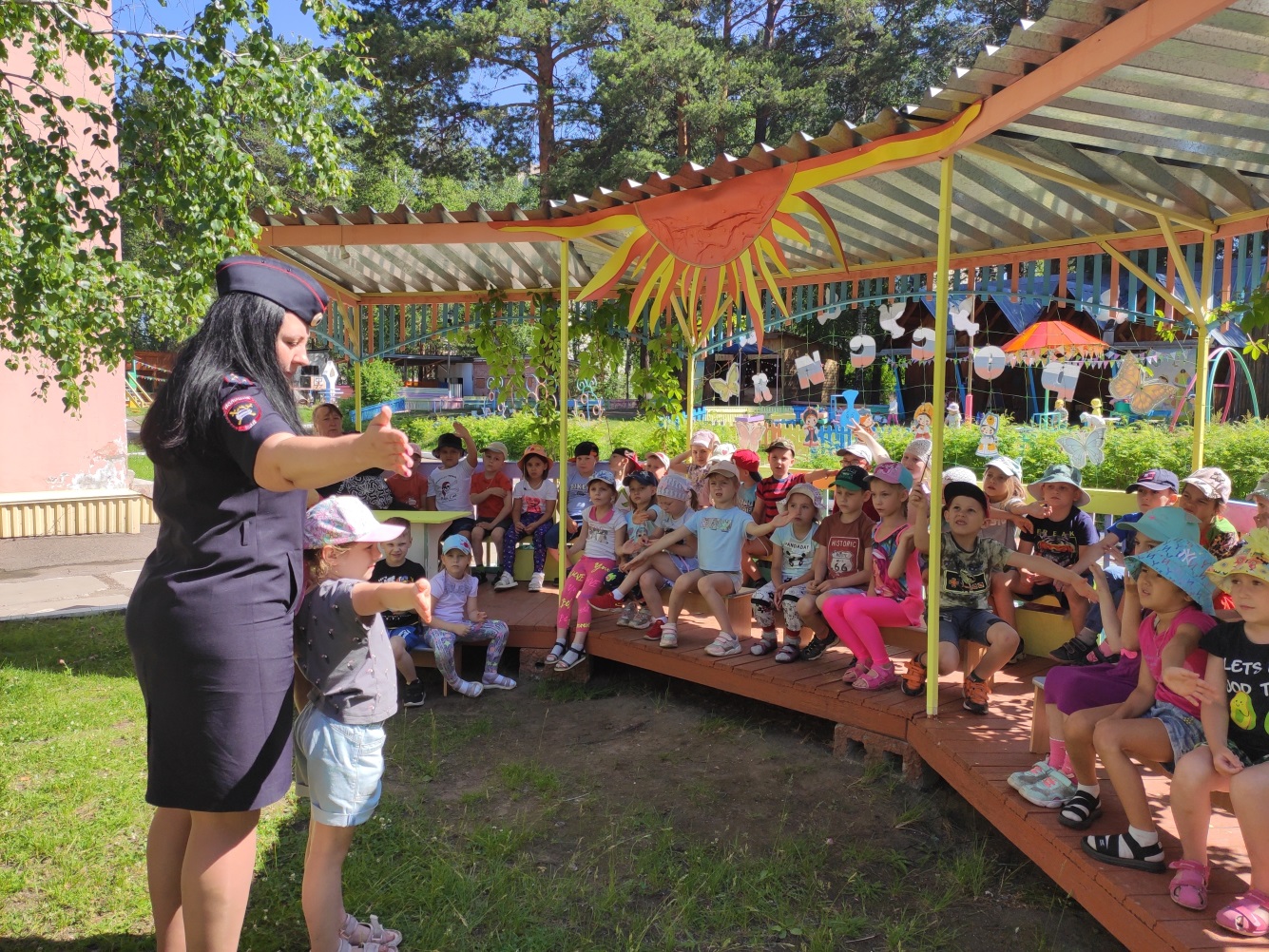 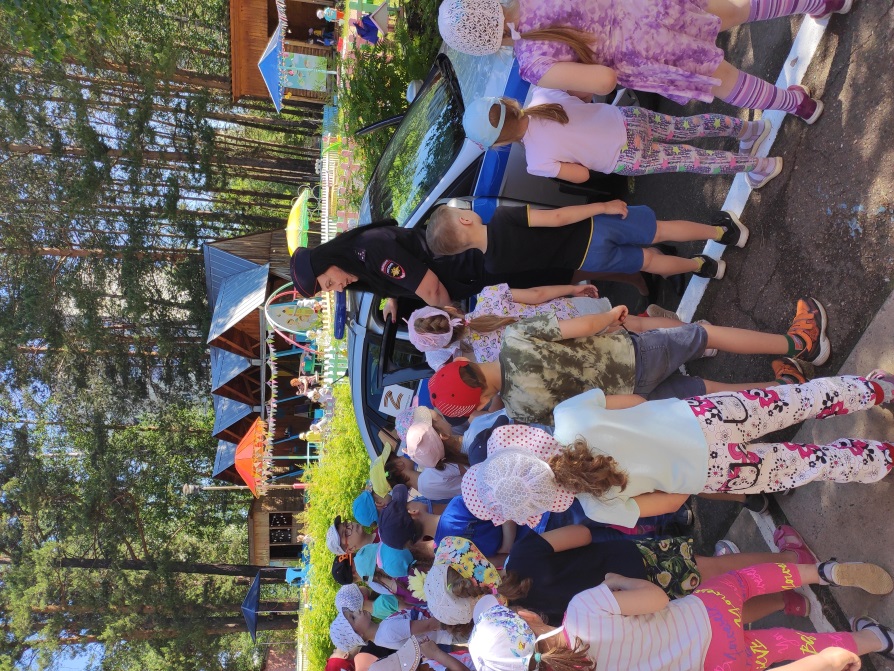 